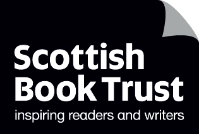 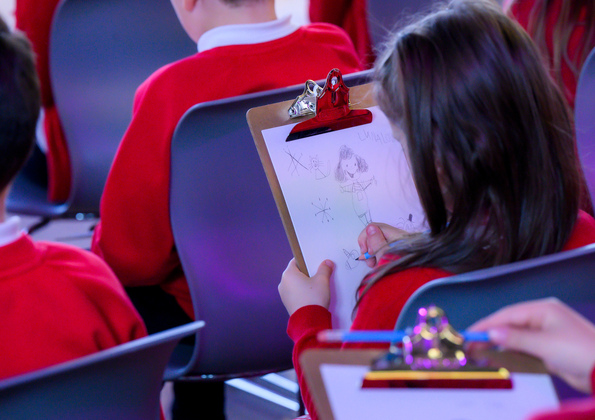 Reading ResolutionsA printable resource of reading resolutions you can make individually, or as a class or group.Suitable for: primary schools, secondary schools, libraries, community groups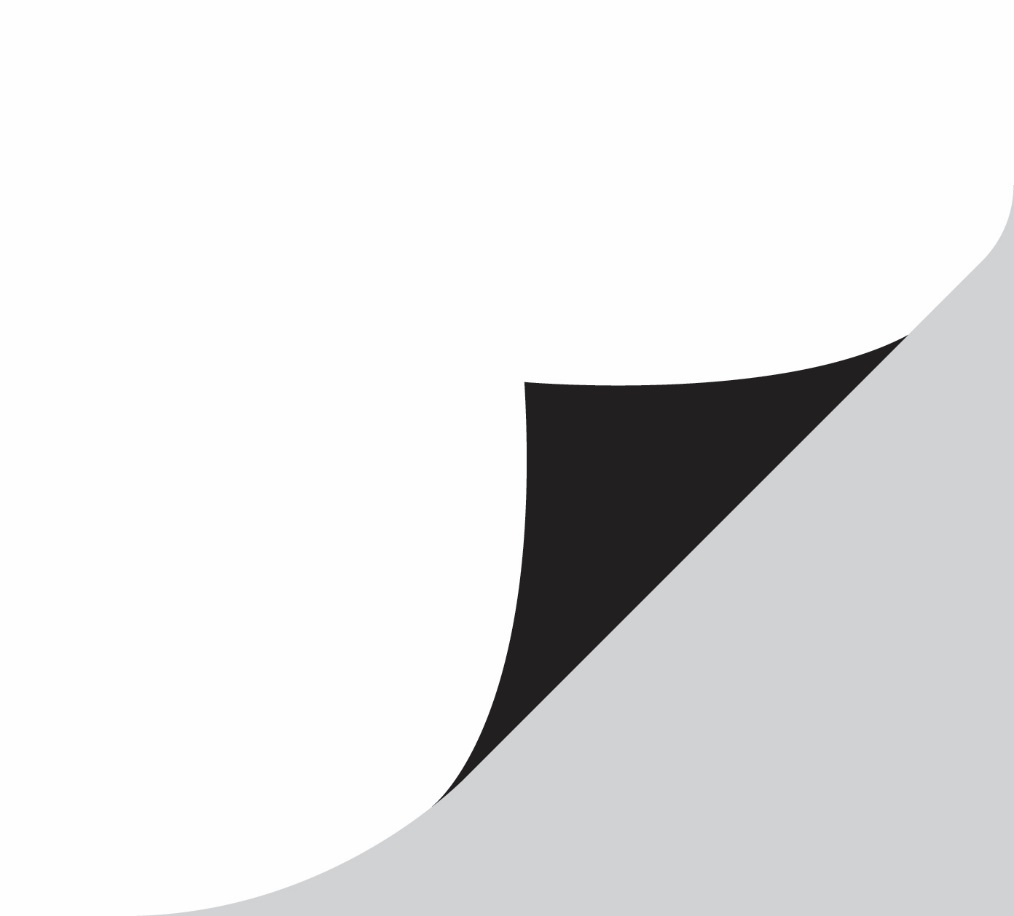 scottishbooktrust.com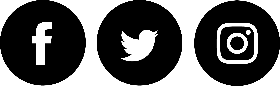 Scottish Book Trust is a registered company (SC184248)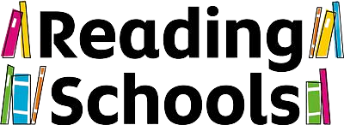 and a Scottish charity (SC027669).ContentsAbout this resource	3Plain text version	4Primary Reading Resolutions	4Secondary Reading Resolutions	4Printable version	5Primary Reading Resoutions	5Secondary Reading Resolutions	6Create your own	7About this resourceThis resource can be used as part of your Reading Schools journey to involve learners in promoting and exploring the fun of reading with peers, staff and families.

A new year or term is a great opportunity to reinvigorate your pupils’ interest in reading, and one way to do this is by setting a reading resolution. You could do this after Christmas, at the start of the academic year, or in your first session together as a group! On page 3 you’ll find plain text versions, and on pages 4-6 you can find a printable version.

It’s up to you how you set your resolutions – you can do them as a whole class, giving your pupils a shared goal to focus on, or suggest pupils choose a resolution that suits their circumstances and access to books. You can reflect on your resolutions throughout the year, make changes or set new ones as the year unfolds and circumstances change.

This resource contains a variety of suggestions for resolutions for the year ahead, split into primary and secondary. You or your pupils can select one of these, or be inspired to create your own.
Plain text versionPrimary Reading ResolutionsRead aloud to a family member every week. Take it in turns to choose what you are reading and try out a variety of books together.Start a diary to keep a track of everything you read!Try a book from a new genre and write about what you think of it.Take part in Drop Everything and Read every week, no matter where you are!Recommend a book to a friendFind a new author to explore by watching Authors Live, then get inspired to write or draw your own story.Secondary Reading ResolutionsDownload Bookzilla, rate your favourites and find 3 new books you would like to read.Read for at least 10 minutes every day.Try ebooks or audiobooks for a change – look on your local library’s website to see what apps or options they offer.Find a new author to explore by watching Authors Live, then get inspired to write or draw your own story.Find new ways to share your thoughts about books with your friends, like an online book group, a book café with snacks and drinks, a book and film club, or a comics and manga club.Get creative by making your own mini book to celebrate your own favourite books, authors, characters and more. Use our How to Make a Mini Book video and resource to get started, and add to it as you read more!Printable versionPrimary Reading ResoutionsSecondary Reading ResolutionsCreate your own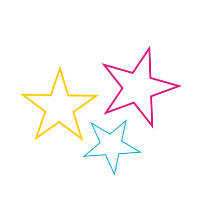 Read aloud to a family member every week. Take it in turns to choose what you are reading and try out a variety of books together


_________________________________________________________________Start a diary to keep a track of everything you read!


_________________________________________________________________Try a book from a new genre and write about what you think of it.


_________________________________________________________________Take part in Drop Everything and Read every week, no matter where you are!

_________________________________________________________________Recommend a book to a friend!
_________________________________________________________________Find a new author to explore by watching Authors Live, then get inspired to write or draw your own story.

_________________________________________________________________Download Bookzilla, rate your favourites and find 3 new books you would like to read.

_________________________________________________________________Read for at least 10 minutes every day.


_________________________________________________________________Try ebooks or audiobooks for a change – look on your local library’s website to see what apps or options they offer.

_________________________________________________________________Find a new author to explore by watching Authors Live, then get inspired to write or draw your own story.

_________________________________________________________________Find new ways to share your thoughts about books with your friends, like an online book group, a book café with snacks and drinks, a book and film club, or a comics and manga club.
_________________________________________________________________Get creative by making your own mini book to celebrate your own favourite books, authors, characters and more. Use our How to Make a Mini Book video and resource to get started, and add to it as you read more!
_________________________________________________________________
_________________________________________________________________
_________________________________________________________________
_________________________________________________________________
_________________________________________________________________
_________________________________________________________________
_________________________________________________________________